Образовательная деятельность по  познавательному развитию «К нам гости пришли»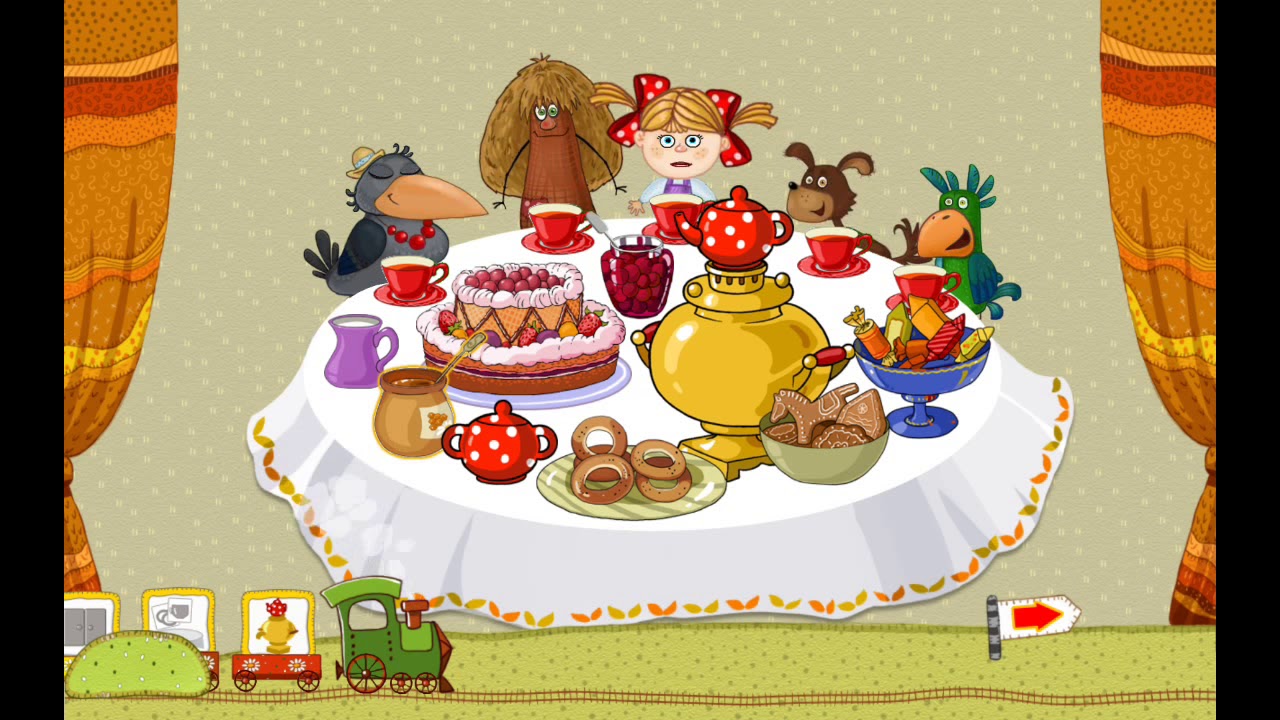 Задачи: Закреплять понятия «большой - маленький», повторить основные цвета (красный, синий, желтый).Развивать активную речь детей, закрепить в активном словаре понятия «дикие животные», «лесные зверюшки» и их детеныши.Воспитывать доброжелательное отношение к зверюшкам, желание их угостить чаем.Мы на чай вас приглашаем,Сладким чаем угощаем,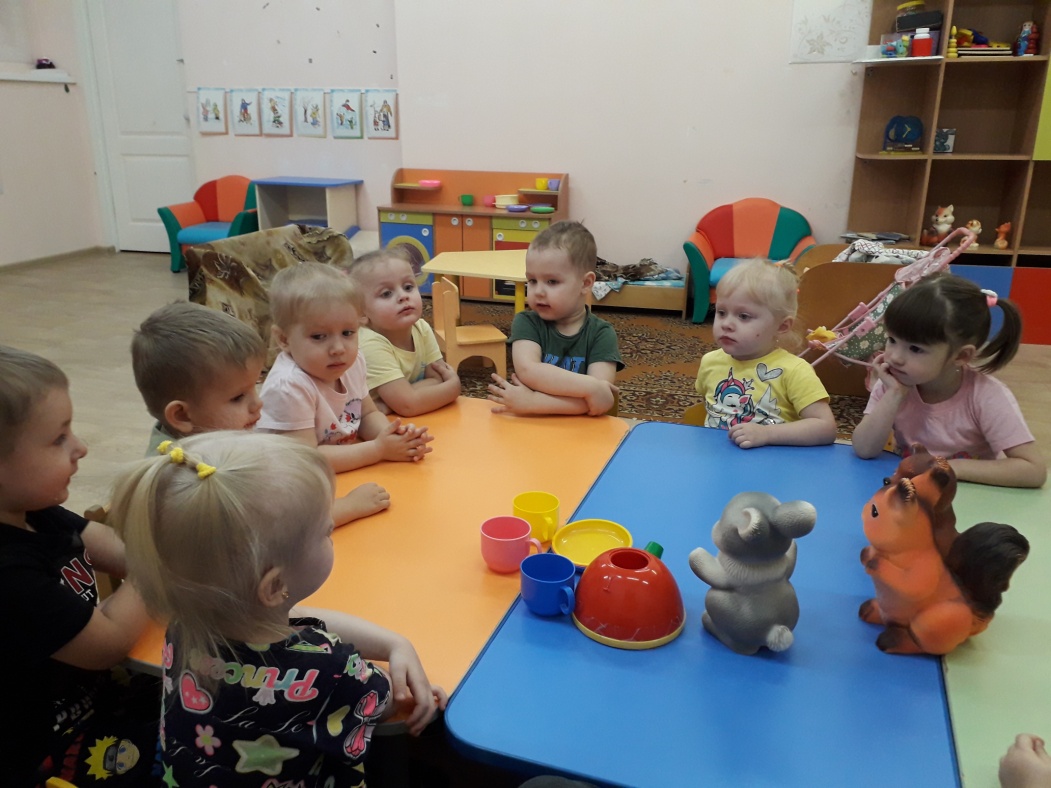 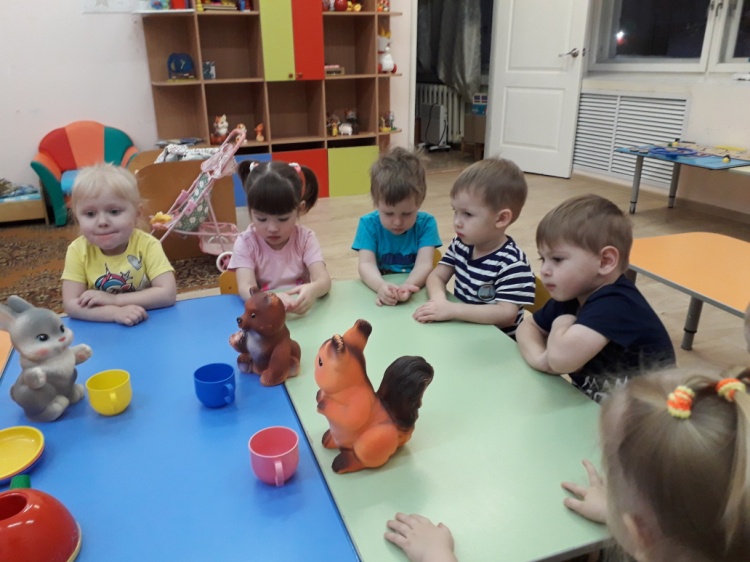 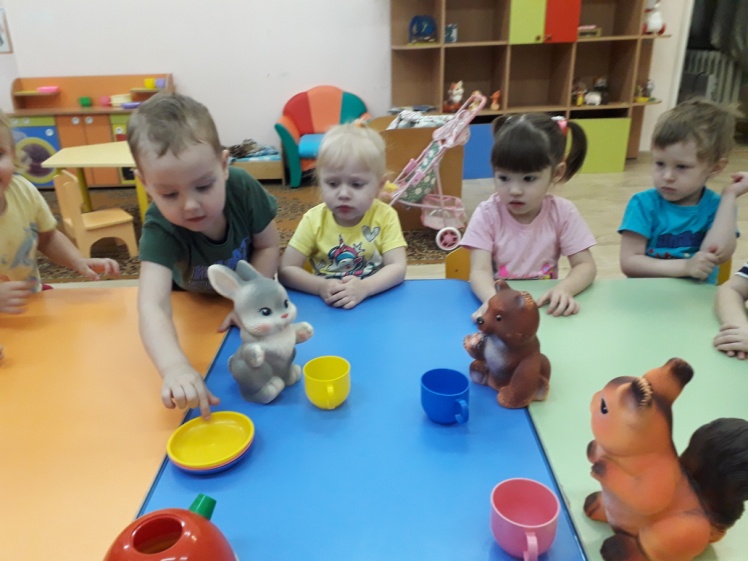 Сладкий чай, душистый чай,Наливай и не скучай.Хоть с баранкой, хоть с конфеткойИ гостей всех угощай.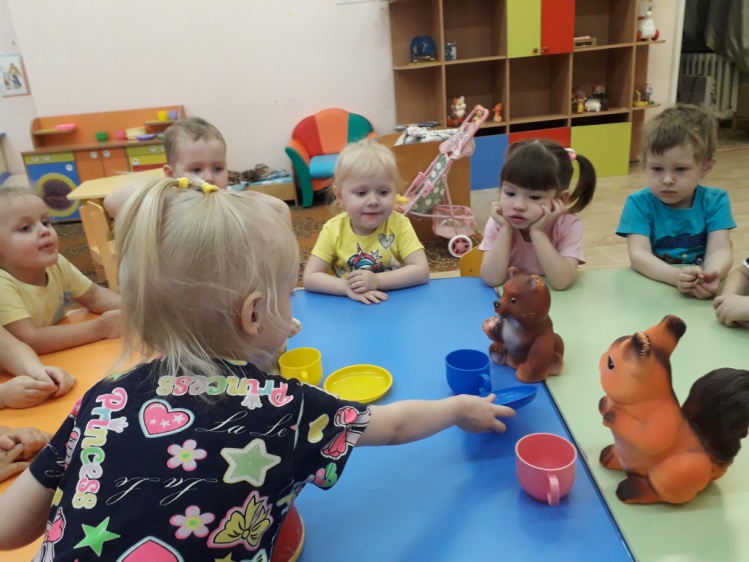 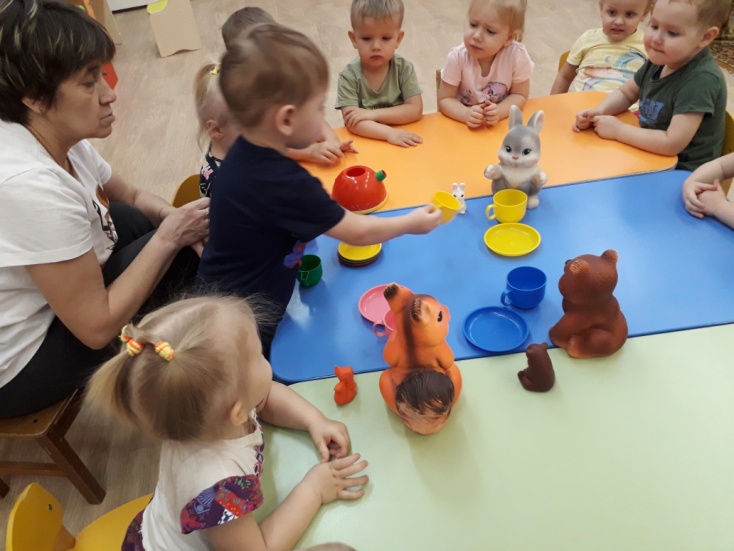 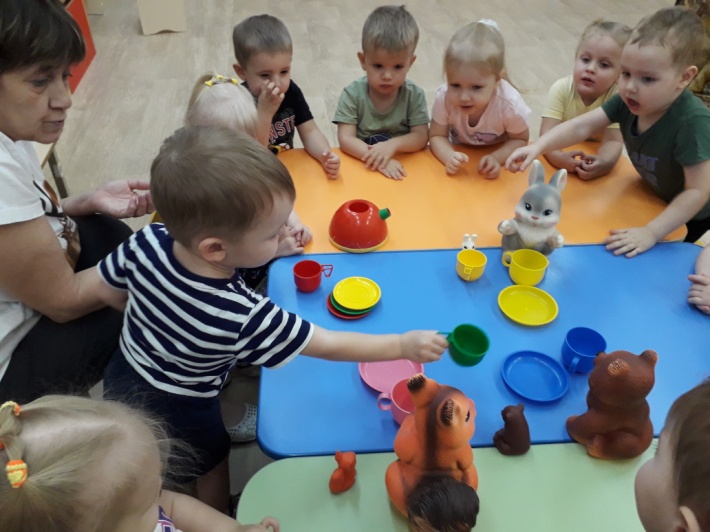 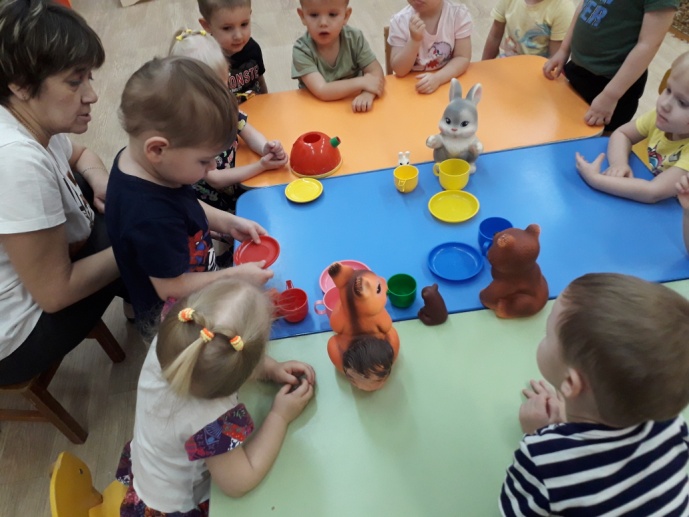 Мы конфетки раскрывали,Чаем дружно запивали.Приходите в гости к нам,Будем очень рады вам.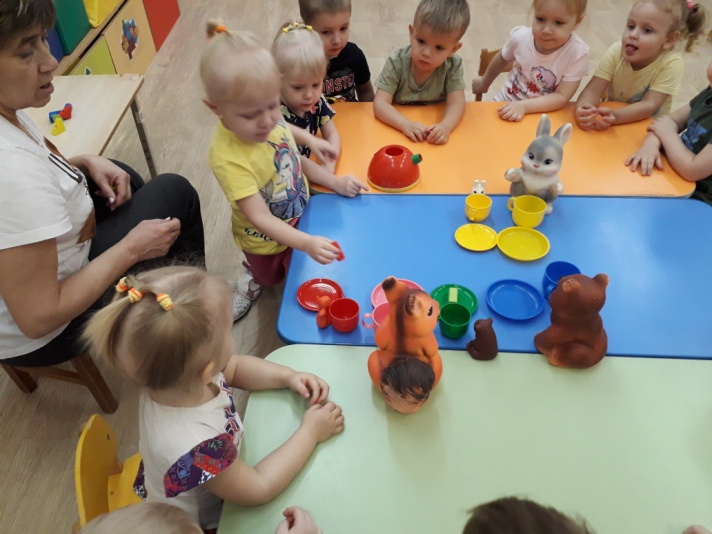 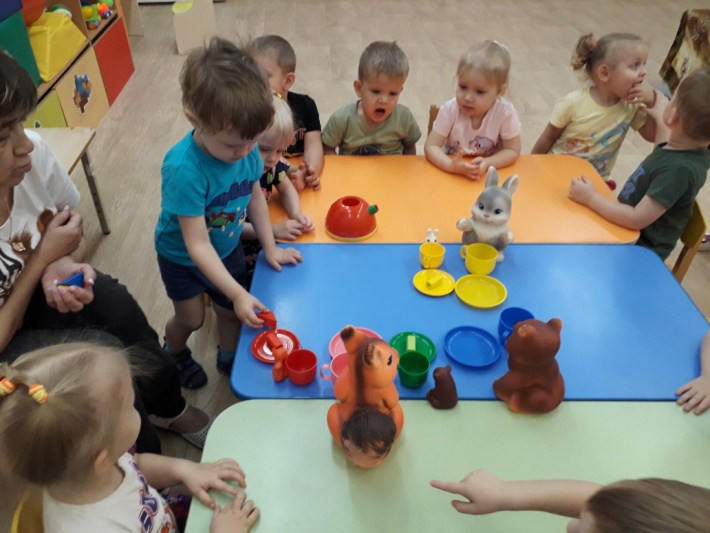 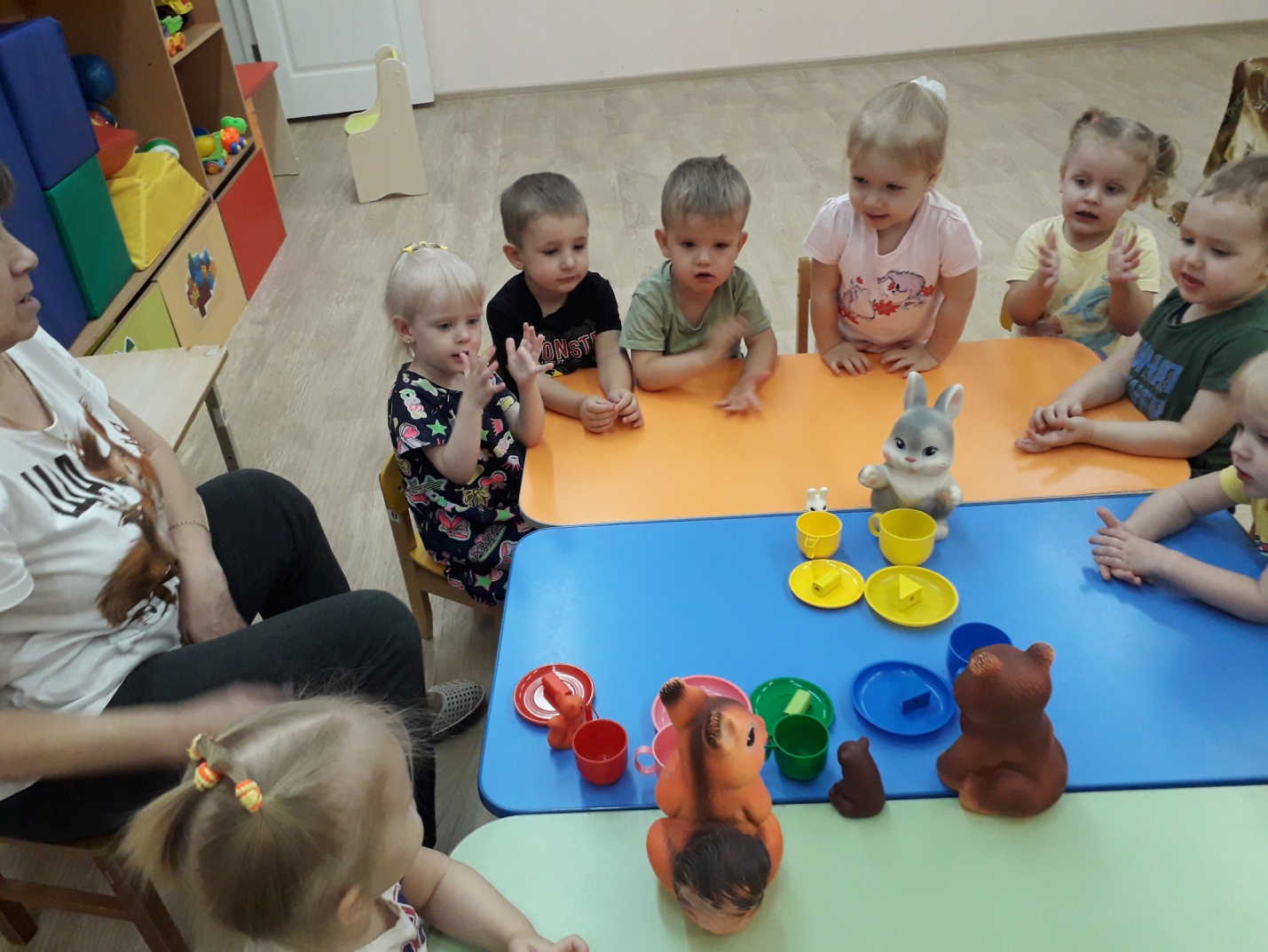 Чай купили в магазине,Приглашали всех гостей,Приходите чай покушать,С вами будет веселей.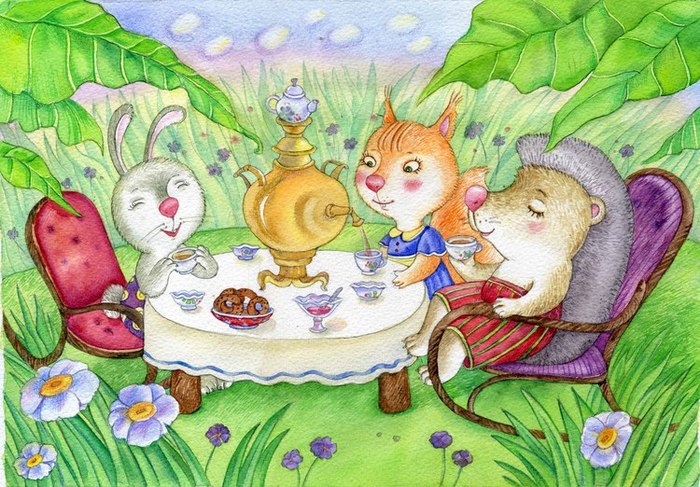 